РЕШЕНИЕСемнадцатой сессии Совета депутатов МО «Усть-Канское сельское поселение» четвертого созыва29.11.2019 г.                                                                                           № 17-2Об утверждении регламента Совета депутатов Муниципального образования «Усть-Канское сельское поселение»В соответствии с пунктом 10 статьи 20 Устава муниципального образования «Усть-Канское сельское поселение» Совет депутатов муниципального образования «Усть-Канское сельское поселение» Р Е Ш И Л:1. Утвердить Регламент Совета депутатов муниципального образования «Усть-Канское сельское поселение».2. Настоящее решение вступает в силу с момента его подписания.3. Контроль за выполнением настоящего решения возложить на Председателя Совета депутатов муниципального образования «Усть-Канское сельское поселение» М. Д. Увачева.Председатель Совета депутатовУсть-Канского сельского поселения ______________ М.Д. Увачев                Глава Усть-Канского сельского поселения_____________В. М. Кандыков                                                            Принят
решением Совета депутатов
МО «Усть-Канское сельское поселение»
от 29 ноября 2019 года № 17-2РЕГЛАМЕНТ СОВЕТА ДЕПУТАТОВ МУНИЦИПАЛЬНОГО ОБРАЗОВАНИЯ «УСТЬ-КАНСКОЕ СЕЛЬСКОЕ ПОСЕЛЕНИЕ»
Глава 1. Общие положенияСтатья 1Настоящий Регламент определяет порядок обеспечения деятельности, основные правила и организационные процедуры работы Совета депутатов МО «Усть-Канское сельское поселение» (далее по тексту - Совет депутатов) по решению вопросов, находящихся в компетенции Совета депутатов.Статья 2Регламент разработан на основании Конституции Российской Федерации, действующего законодательства Российской Федерации и Республики Алтай, Устава МО «Усть-Канское сельское поселение».
Статья 3Совет депутатов является представительным органом сельского поселения, обладает собственными полномочиями по решению вопросов местного значения в соответствии с действующим законодательством Российской Федерации и Республики Алтай, Уставом сельского поселения, решениями Совета депутатов, настоящим Регламентом, и осуществляет свою деятельность на основе принципов законности, гласности, свободного обсуждения рассматриваемых вопросов и принятия по ним решений с учетов интересов населения сельского поселения.
Статья 4Совет депутатов является юридическим лицом, имеет гербовую печать и другие реквизиты.
Статья 5Компетенция и полномочия Совета депутатов установлены Уставом сельского поселения. Совет депутатов принимает решения нормативного характера по вопросам местного значения и решения ненормативного характера по организационным и процедурным вопросам. Порядок принятия решения определяется настоящим Регламентом.
Статья 6Материально-техническое обеспечение деятельности Совета депутатов и деятельности депутатов обеспечивает Глава сельского поселения в пределах средств, предусмотренных бюджетом сельского поселения.
Глава 2. Осуществление депутатской деятельности
Статья 7
Совет депутатов состоит из 11 (одиннадцати) депутатов, избираемых на муниципальных выборах на основе всеобщего, равного и прямого избирательного права при тайном голосовании..Статья 8Совет депутатов может осуществлять свои полномочия в случае избрания не менее двух третей численности Совета  депутатов Полномочия депутата начинаются со дня его избрания и прекращаются с момента начала правомочного заседания Совета депутатов нового созыва.
Статья 9
Председатель Совета депутатов и Депутаты Совета депутатов осуществляют свои полномочия на непостоянной основе. Статья 10
Депутат имеет право и обязан принимать личное участие в заседаниях Совета депутатов, выполнять поручения Совета депутатов, работать в органах Совета депутатов.Систематическое неучастие в заседаниях Совет депутатов без уважительных причин, создающее неустранимые препятствия для осуществления полномочий Совета депутатов, в случае, если факт такового бездействия подтвержден в судебном порядке, является основанием для отзыва депутата Совета депутатов.
Статья 11Депутат обладает одним решающим голосом при принятии решений по всем рассматриваемым в Совете депутатов и органах Совета депутатов вопросам.Свои решения депутат принимает самостоятельно, руководствуясь действующими правовыми нормами, обычаями общепринятой общественной морали.
Статья 12
Депутату Совета депутатов гарантируются условия, обеспечивающие беспрепятственное и эффективное осуществление своих полномочий, а также защита депутат Совета депутатов и членов их семей от насилия, угроз, других неправомерных действий в связи с осуществлением полномочий в порядке, установленном федеральными законами.
Статья 13Депутату вручаются депутатское удостоверение и нагрудный знак депутата Совета депутатов, форма которых утверждается решением Совета депутатов.
Статья 14Депутат осуществляет свою деятельность в следующих формах:1)участия в работе постоянных и временных комиссиях, заседаниях Совета депутатов и иных проводимых Советом депутатов мероприятиях.2) обращений к должностным лицам органов государственной власти, органов местного самоуправления, руководителям организаций независимо от их организационно-правовых форм, руководителям общественных объединений по вопросам местного значения;3) участия в разработке проектов нормативных правовых актов сельского поселения, принимаемых Советом депутатов, а также содействия населению в реализации права на правотворческую инициативу по вопросам местного значения;4) встреч с избирателями, работе с их обращениями, информирования избирателей о своей деятельности и деятельности органов местного самоуправления сельского поселения;5) участия в организации и проведении местных референдумов, собраний (сходов) граждан;6) участия в организации территориального общественного самоуправления.
Глава 3. Работа депутата с избирателямиСтатья 15
Депутат Совета депутатов по вопросам своей депутатской деятельности ответственен перед избирателями и им подотчетен.Статья 16
Депутат Совета депутатов не реже одного раза в месяц вести прием избирателей. Информация о времени и месте приема избирателей размещается путем вывешивания объявления на досках объявлений.Депутат Совета депутатов один раз в год отчитывается о своей депутатской деятельности перед избирателями на проводимых с их участием встречах либо путем направления избирателям письменного отчета. Информация о времени и месте проведения встречи депутат с избирателями размещается путем вывешивания объявления на досках объявлений.
Статья 17
Депутат Совета депутатов обязан своевременно рассматривать адресованные ему обращения, письма, заявления, жалобы, предложения избирателей, принимать меры для обеспечения прав, свобод и законных интересов избирателей.
Глава 4. Права и обязанности депутата
Статья 18
1) участвовать по поручению Совета депутатов, депутатских комиссий в проверках исполнения органами местного самоуправления и должностными лицами местного самоуправления полномочий по решению вопросов местного значения, отдельных государственных полномочий, переданных органам местного самоуправления, соответствия деятельности органов местного самоуправления и должностных лиц местного самоуправления, муниципальных предприятий и учреждений настоящему Уставу и принятым в соответствии с ним решениям  Совета депутатов и вносить предложения по устранению выявленных недостатков, отмене незаконных решений и привлечению к ответственности виновных лиц;2) проверять факты, изложенные в заявлениях и жалобах граждан, с посещением, при необходимости, органов местного самоуправления, муниципальных предприятий и учреждений;3) проводить встречи с трудовыми коллективами муниципальных предприятий и учреждений, участвовать в собраниях или конференциях граждан;4) направлять письменные обращения Главе поселения, иным должностным лицам местного самоуправления, руководителям муниципальных предприятий и учреждений по вопросам, связанным с осуществлением им своих полномочий и входящим в компетенцию указанных руководителей и должностных лиц, которые дают письменный ответ на эти обращения в сроки, установленные федеральным законодательством. Депутат вправе принимать непосредственное участие в рассмотрении поставленных в обращении вопросов, в том числе и на заседании соответствующих органов, муниципальных предприятий и учреждений. О дне рассмотрения депутат должен быть извещён заблаговременно, но не позднее чем за три дня до дня заседания;5) на обеспечение документами, принятыми Советом депутатов, депутатскими комиссиями, а также документами, официально распространяемыми органами государственной власти и органами местного самоуправления;6) по вопросам, связанным с осуществлением своих депутатских полномочий, по предъявлении удостоверения депутата пользоваться внутрирайонной телефонной связью, которой располагают органы местного самоуправления поселения;7) пользоваться иными правами в соответствии с федеральными законами, законами Республики Алтай и настоящим Уставом.
Статья 19
Депутат по решению Совета депутатов может входить как представитель Совета депутатов в состав комиссий, образуемых Главой сельского поселения.Статья 20Депутат Совета депутатов обязан:1) при отсутствии уважительных причин (болезнь, командировка, отпуск и иные тому подобные обстоятельства), лично участвовать в работе каждой сессии;2) соблюдать правила депутатской этики;3) воздерживаться от поведения, которое может вызвать сомнение в надлежащем исполнении депутатских обязанностей, а также конфликтных ситуаций, способных нанести ущерб его репутации или авторитету Совета депутатов;4) соблюдать установленные в Совете депутатов правила публичных выступлений;5) добросовестно выполнять поручения Совета депутатов и его органов, данные в пределах их компетенции;6) проводить личный приём граждан не реже одного раза в месяц.
Статья 21
Депутат за действия, нарушающие федеральные законы, законы Республики Алтай, а также за действия и бездействия, нарушающие права и свободы граждан, несут ответственность, предусмотренную федеральными законами, законами Республики Алтай, Уставом сельского поселения.
Глава 5. Органы Совета депутатов
Статья 22
Полномочия Совета депутатов начинаются в день первого правомочного заседания Совета депутатов нового созыва.Совет депутатов осуществляет свои полномочия, если депутатскими полномочиями обладают две трети от установленного числа депутатов Совета.Статья 23
На первом правомочном заседании Совет депутатов из своего состава избирает председателя Совета депутатов после заслушивания информации о результатах выборов.Председатель Совета депутатов избирается на срок полномочий Совета депутатов и осуществляет свои полномочия на непостоянной основе.По предложению председателя Совета депутатов Совет депутатов сельского поселения избирается заместитель председателя Совета депутатов.Заместитель председателя Совета депутатов исполняет обязанности председателя Совета депутатов в полном объеме в его отсутствие либо по его поручению.Основаниями досрочного прекращения полномочий Председателя Совета депутатов являются:1) отставки по собственному желанию;2) неудовлетворительное исполнение полномочий;3) вступления в отношении его в законную силу обвинительного приговора суда;4) неудовлетворительная оценка деятельности Председателя Совета депутатов по результатами его ежегодного отчета перед Советом депутатов сельского поселения.
Статья 24
Председатель Совета депутатов организует работу Совета депутатов, председательствует на его заседаниях, подписывает решения, принятые Советом депутатов, обеспечивает контроль за их исполнением, представляет Совет депутатов в отношениях с гражданами, юридическими лицами, должностными лицами и органами государственной власти и местного самоуправления.Председатель Совета депутатов:1) осуществляет общее руководство деятельностью Совета депутатов, постоянных комиссий Совета депутатов в соответствии с Уставом и Регламентом;2) обеспечивает взаимосвязь деятельности Совета депутатов с органами государственной власти, Администрацией поселения;3) представляет Совет депутатов в отношениях с государственными органами, органами местного самоуправления и должностными лицами, общественными и иными организациями, юридическими и физическими лицами;4) созывает сессии Совета депутатов, обеспечивает информирование депутатов и населения о времени и месте проведения сессий, проекте повестки дня,  руководит подготовкой сессий;5) ведет сессии Совета депутатов, обеспечивает при этом соблюдение Регламента, повестки дня и порядка проведения сессий;6)  подписывает решения, принятые Советом депутатов, протоколы сессий и другие документы Совета депутатов. В течение 10 дней с момента принятия, направляет решение Совета депутатов Главе поселения для подписания и обнародования;7) принимает меры по обеспечению гласности и учету общественного мнения в работе Совета депутатов;8) организует в Совете депутатов прием граждан, рассмотрение обращений граждан;9) оказывает содействие депутатам в осуществлении ими депутатских полномочий;10) координирует работу постоянных комиссий Совета депутатов, дает им поручения по исполнению решений Совета депутатов;11) контролирует в пределах своих полномочий выполнение решений Совета депутатов;12) открывает и закрывает расчетные и текущие счета Совета депутатов в банках и является распорядителем по этим счетам;13) является распорядителем средств по расходам, предусмотренным в местном бюджете на обеспечение деятельности Совета депутатов;14) от имени Совета депутатов подписывает исковые заявления.
Глава 6. Комиссии Совета депутатов
Статья 25
Совет депутатов из своего состава образует постоянные комиссии и временные органы.Постоянными комиссиями Совета депутатов являются:1) Комиссия по бюджету и экономическим вопросам;2) Комиссия по вопросам жилищно-коммунального хозяйства;3) Комиссия по вопросам культуры, здравоохранения, образования и спорта;4) Комиссия по вопросам землепользования, экологии и строительства.Постоянные комиссии образуются на срок полномочий Совета депутатов. Персональный состав постоянных комиссий утверждается Советом депутатов на основании письменных заявлений депутатов.Постоянные комиссии функционируют на основании Положения о постоянной комиссии, утверждаемым решением Совета депутатов. Постоянные комиссии из своего состава избирают председателя постоянной комиссии, которые утверждаются решением Совета депутатов.
Статья 26
Временными органами являются рабочие группы, согласительные, редакционные и иные комиссии. Совет депутатов вправе создавать временные комиссии, которые могут быть образованы по предложению группы депутатов численностью не менее одной трети от установленной численности Совета депутатов сельского поселения.
Глава 7. Порядок проведения заседаний Совета депутатов
Статья 27
Основной формой деятельности Совета депутатов являются заседания Совета депутатов. Заседания Совета депутатов могут быть очередные и внеочередные.Очередное заседание Совета депутатов проводится проводиться в последний четверг каждого месяца.Внеочередное заседание Совета депутатов созываются по инициативе Главы сельского поселения, председателя Совета депутатов или по требованию не менее пяти депутатов. Глава сельского поселения, депутаты, инициирующие внеочередное заседание Совета депутатов, подают Председателю Совета депутатов письменное обращение, в котором указывается дата проведения внеочередного заседания, время начала заседания, повестка дня заседания, обоснование необходимости проведения внеочередного заседания. Письменное извещение подается не позднее чем за два дня до начала внеочередного заседания Совета депутатов. Извещение депутатов Совета депутатов о дате и времени начала внеочередного заседания проводится Председателем Совет депутатов.
Статья 28 Подготовку заседаний Совета депутатов осуществляет председатель Совета депутатов. Уведомление депутатов Совета депутатов о времени заседания обеспечивает председатель Совета депутатов.Заседания Совета депутатов проводятся открыто и гласно. По решению Совета депутатов может быть проведено закрытое заседание Совета депутатов. Лица, не являющиеся депутатами Совета депутатов, могут присутствовать на закрытом заседании только по решению Совета депутатов.Статья 29
Заседание Совета депутатов является правомочным, если на ней присутствует 50 процентов от числа избранных депутатов.Перерывы в заседании Совета депутатов продолжительностью 10 минут объявляются председателем Совета через каждые полтора часа непрерывной работы, если иное решение не принято Советом депутатов. Председатель имеет право объявить внеочередной перерыв продолжительностью 5-10 минут, если это необходимо для восстановления порядка на заседании либо этого требуют депутаты, которым необходимо посоветоваться перед принятиям решения.
Статья 30
Перед началом каждого заседания проводится регистрация депутатов Совета депутатов и приглашенных лиц.В случае невозможности прибытия на заседание депутат сообщает об этом председателя Совета депутатов с обязательным указанием причины отсутствия.В начале каждого заседания председательствующий информирует депутатов о количестве присутствующих депутатов, об отсутствующих депутатах и причинах их отсутствия, о составе и числе лиц, приглашенных на заседание Совета депутатов.
Глава 8. Повестка заседания
Статья 31
Повестка заседания Совета депутатов включает следующие разделы:1) основные вопросы;2) разное.В раздел "Основные вопросы" включаются:1) принятие нормативных и ненормативных решений;2) образование органов Совета депутатов;3) избрание или прекращение полномочий лица, избираемогоСоветом депутатов;4) отчеты и принятие решений по отчетам лиц, подотчетных Советудепутатов;5) другие вопросы по решению Совета депутатов.Вопросы, включаемые в данный раздел должны быть предварительно подготовлены в установленном настоящем Регламенте порядке.В раздел "Разное" включаются:1) сообщения депутатов, должностных лиц Администрациисельского поселения, иных приглашенных лиц;2) ответы должностных лиц Администрации сельского поселения назапросы и предложения депутатов;3) вопросы, связанные с организацией работы Совета депутатов;4) иные вопросы, по которым не требуется принимать решенияСовета депутатов.Вопросы, включаемые в данный раздел, обсуждаются и решаются без предварительной подготовки.
Статья 32
Предложения о включении в повестку дня заседания имеют право вносить:1) председатель Совета депутатов;2) депутаты Совета депутатов;3) Глава сельского поселения.Указанные предложения вносятся не позднее начала рассмотренияпервого вопроса на заседании.Статья 33 Решение об утверждении повестки заседания принимается после
открытия заседания и объявления председательствующим состава и числа лиц, присутствующих на заседании.Повестка заседания может быть изменена в ходе заседания, если за это проголосует большинство депутатов Совета депутатов.
Глава 9. Порядок выступлений
Статья 34
Выступающим на заседании Совета депутатов предоставляется слово:1) для докладов - до 20 минут;2) для содокладов - до 10 минут;3) для выступлений в прениях по докладам или по проектурешения, для оглашения обращений граждан, для информационных сообщений - до 5 минут;4) для повторных выступлений, также в прениях по поправкам кпроекту решения при постатейном обсуждении решений - до 3 минут;5) для сообщений, справок, вопросов, выдвижение кандидатур,выступлений по мотивам голосования, внесения предложений - до 2 минут;6) по порядку ведения заседания, для ответа на вопросы и дачиразъяснений - до 1 минуты и может быть предоставлено председательствующим вне очереди.
Статья 35Время обсуждения каждого вопроса - не более 1,5 часа, если Советом не принято другое решение. При превышении установленного времени вопрос снимается с обсуждения, если не будет принято решение о его продлении.Статья 36
Депутат совета депутатов выступает на заседании только после предоставления ему слова председательствующим. Слово предоставляется в порядке поступления устных заявок депутатов о выступлении. Председатель Совета депутатов, Глава сельского поселения, председатель комиссии по вопросам, находящимся в его ведении, вправе взять слово для выступления вне очереди.Выступающий на заседании не должен поучать, допускать использования грубых или некорректных выражений, призывов к насильственным или незаконным действиям, а также превышения отведенного для выступления времени. Председательствующий имеет право в этом случае сделать предупреждение, при повторении подобных действий - лишить выступающего слова, а при необходимости – объявить перерыв в заседании.После принятия Советом депутатов решения по рассматриваемому вопросу дальнейшее обсуждение вопроса на данном заседании не допускается.Глава 10. Порядок принятия и оформления решений
Статья 37
Проекты решений для принятия Советом депутатов имеют право вносить:- председатель Совета депутатов;- депутаты Совета депутатов;- постоянные комиссии и временные органы Совета депутатов;- Глава сельского поселения;- Прокуратура Усть-Канского района;- инициативные группы граждан в порядке осуществления правотворческой инициативы.Статья 38
Необходимым условием внесения проекта решения в Совет депутатов является представление:1) текста проекта нормативного правового акта;2) обоснования необходимости его принятия и прогнозапоследствий принятия;3) перечня актов, отмены, изменения, дополнения или принятиякоторых потребует принятие данного проекта;4) в случае необходимости - указания источника финансирования,ответственных за исполнение лиц, срока вступления в силу.Следующие проекты решений должны иметь обязательное заключение Главы сельского поселения:1) принятие Устава сельского поселения и внесение в него изменений;2) утверждение бюджета и отчета о его исполнении;3) внесение изменений и дополнений в бюджет;4) утверждение программ и планов социально-экономического развития;5) установление, изменение и отмена местных налогов и сборов;6) в иных случаях, предусмотренных действующим законодательством.Все проекты решений с приложением необходимых материаловпредоставляются в Совет депутатов не позднее чем за десять дней до даты заседания Совета депутатов.Статья 39
Решения Совета депутатов принимаются путем голосования.Голосование на заседаниях Совета депутатов сельского поселения может быть открытым (в том числе поименным) или тайным. Случаи применения каждого вида голосования устанавливаются Советом депутатов сельского поселения при утверждении повестки дня заседания Совета депутатов.Результаты голосования определяются подсчетом голосов, поданных депутатами "за", "против" и "воздержался".При принятии решения необходимо:1)не менее 2/3 голосов "за" от установленной численности депутатов при голосовании по вопросам принятия Устава и внесения дополнений и изменений в Устав сельского поселения;2) более 1/2 голосов "за" от установленной численности депутатов при голосовании по иным вопросам.Решение Совета депутатов принимается сразу в целом без предварительного принятия за основу.
Статья 40
Принятые решения оформляются на бланке Совета депутатов сельского поселения.Принятые нормативные решения в течение 3 календарных дней после заседания Совета депутатов направляются Главе сельского поселения на подписание. Решения должны быть подписаны Главой сельского поселения в течение 5 дней.При регистрации нормативного решения на титульном листе указываются дата его регистрации и порядковый номер. Нормативные решения подлежат обязательному опубликованию путем вывешивания заверенных копий их текстов (текстов проектов актов) с указанием на них даты вывешивания на информационном стенде в помещении Администрации поселения и после этого вступают в силу или в иной срок, указанный в нормативном решении.Решения ненормативного характера оформляются с указанием порядкового номера и вступают в силу после их подписания председателем Совета депутатов.
Статья 41
Глава сельского поселения имеет право отклонить нормативный правовой акт, принятый Советом депутатов. В этом случае указанный акт в течение 10 дней возвращается в Совет с мотивированным обоснованием его отклонения либо с предложениями о внесении в него изменений и дополнений. Если Глава сельского поселения отклонит нормативный правовой акт, он вновь рассматривается Советом депутатов. Если при повторном рассмотрении указанный нормативный правовой акт будет одобрен в ранее принятой редакции большинством (не менее двух третей) от установленной численности Совета, он подлежит подписанию Главой сельского поселения в течение 7 дней и обнародованию.Нормативный правовой акт Совет депутатов, не подписанный и не отклоненный Главой сельского поселения, вступает в силу по истечении 14 календарных дней со дня принятия Советом депутатов.
Статья 42
Вопрос о повторном рассмотрении нормативного правового акт, отклоненного Главой сельского поселения, включается в повестку дня заседания Совета депутатов в внеочередном порядке.Повторное обсуждение нормативного правового акта начинается с выступления Главы сельского поселения, потом начинаются прения.Итогом рассмотрения нормативного правового акта может быть:- принятие нормативного правового акта в редакции, предложенного Главой сельского поселения;- согласие с отдельными изменениями нормативного правового акта, предложенными Главой сельского поселения;- согласие с предложениями Главы сельского поселения о нецелесообразности принятия нормативного правового акта;- отклонение отрицательного заключения Главы сельского поселения на нормативный правовой акт.
Статья 43
Подлинные экземпляры решений Совета депутатов в течение срока полномочий Совета депутатов каждого созыва хранятся в Совете депутатов, а затем сдаются в архив на постоянное хранение.
Глава 10. Протокол заседания Совет депутатов
Статья 44
На каждом заседании Совета депутатов ведется протокол заседания. Для ведения протоколов заседания Советом депутатов из числа депутатов избирается секретарь.
Статья 45
В протоколе заседания Совета депутатов указываются:- наименование Совета депутатов, порядковый номер заседания, место и дата проведения заседания, время начала и окончания заседания;- количество депутатских мандатов, количество избранных депутатов, количество присутствующих на заседании депутатов, количество и фамилии отсутствующих на заседании депутатов;- фамилии председательствующего и секретаря;- фамилии присутствующих депутатов, фамилии и должности приглашенных на заседание лиц, фамилии иных лиц, присутствующих на заседании;- повестка дня заседания;- фамилии докладчиков, выступающих в прениях, а также вносящих предложения и задающих (устно или письменно) вопросы докладчику и содокладчику;- сведения об основных моментах обсуждения каждого вопроса, о принятых Советом депутатов решениях и результатах голосования по ним.К протоколу заседания прилагаются тексты принятых Советом депутатов решений.Все принятые решения Совета депутатов отражаются в тексте протокола заседания.
Статья 46
Протокол заседания Совета депутатов оформляется в течение пяти календарных дней после окончания заседания. Протокол заседания подписывается председателем Совета и секретарем заседания.Подлинные экземпляры протоколов заседаний в течение срока полномочий Совета депутатов каждого созыва хранятся в Совете депутатов, а затем сдаются в архив на постоянное хранение.Глава 11. Взаимодействие Совета депутатов и Администрации сельского поселения
Статья 47
Совет депутатов и Администрация сельского поселения взаимодействуют исходя из интересов жителей сельского поселения, единства целей и задач в решении вопросов местного значения.
Статья 48
На заседаниях и совещаниях, проводимых Администрацией сельского поселения, вправе присутствовать с правом совещательного голоса депутаты Совета депутатов.Депутаты Совета депутатов пользуются правом внеочередного приема Главой сельского поселения и должностными лицами Администрации сельского поселения по вопросам, связанным с осуществлением депутатской деятельности.Статья 49
При возникновении споров между Советом и Администрацией сельского поселения Совет депутатов и Администрация сельского поселения принимают меры к выработке согласованной позиции и снятию разногласий, в том числе путем создания совместных комиссий или рабочих групп для проработки спорных вопросов и подготовки согласованных решений.
Статья 50
Совет депутатов и Администрация сельского поселения осуществляют информационное взаимодействие. Все официальные документы Совета депутатов и Администрации сельского поселения открыты для доступа депутатов Совета депутатов и должностных лиц Администрации сельского поселения, за исключением документов, содержащие сведения, представляющие государственную или коммерческую тайну, также решения индивидуального характера, касающиеся частных лиц.
Статья 51Правовое, организационно-методическое, информационное и материально-техническое обеспечение деятельности Совета депутатов и депутатов осуществляется Администрацией сельского поселения.Статья 52
Координацию взаимодействия между Советом депутатов и Администрацией сельского поселения осуществляют председатель Совета депутатов и Глава сельского поселения.Российская ФедерацияРеспублика АлтайСовет  депутатов  муниципального                        образованияУсть-Канское сельское поселение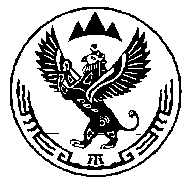 Россия ФедерациязыАлтай РеспубликаКан-Оозы Jурттынмуниципал  тозомолининдепутаттарСоведи